CURSO DE AULA VIRTUAL DE EDUCAMADRIDComo referencia, véanse los modelos de cursos descritos en el documento: https://mediateca.educa.madrid.org/documentos/8831dvdhuzmp9w3w Para entrar en la mediateca tienes que registrarte como usuaria de Educamadrid y luego publicar)Opcionalmente, pueden añadirse más apartados y filas para incluir información sobre, por ejemplo: Evaluación, Libro de calificaciones, Videoconferencias, etc.Elige una licencia Creative Commons para tu trabajo e inclúyela en este documento:https://creativecommons.org/choose/(Entra en este enlace y copia la dirección que aparece debajo de la licencia, y la pegas en este cuadro)Los creadores del curso descrito en este documento se comprometen a facilitar acceso al asesor responsable de su evaluación y a proporcionar una copia de seguridad del curso o de sus actividades a los profesores interesados que pudieran ponerse en contacto con ellos para que pueda ser utilizado en la creación de cursos en otros entornos de Aula Virtual.Nombre del curso del AV:SEGUNDO BEnlace:https://aulavirtual3.educa.madrid.org/cp.europa.mejorada/course/view.php?id=39Nivel del alumnado:2º DE PRIMARIAÁrea(s) / Asignatura(s):LENGUA, MATEMÁTICAS, SOCIALES, INGLÉS Y SCIENCECreador(es) del curso + correo(s) de contacto:ANGEL VICTOR ALCOCERAngelvictor.alcocerzaragoza@educa.madrid.org¿Cómo se estructura?¿Cómo se estructura?Por temas abiertos y por grupo-clasePor temas abiertos y por grupo-claseElementos:Elementos:Dentro de cada tema/semana hay: una carpeta de contenidos.Dentro de cada tema/semana hay: una carpeta de contenidos.Cómo trabaja el alumno/a:Cómo trabaja el alumno/a:Se combina trabajo entre el aula y casa.Se combina trabajo entre el aula y casa.Cómo trabaja el profesor/a:Cómo trabaja el profesor/a:Algunas  actividades son autoevaluables y otras requieren revisión y calificación por parte del profesor.Algunas  actividades son autoevaluables y otras requieren revisión y calificación por parte del profesor.Imágenes (Capturas de pantalla)Imágenes (Capturas de pantalla)Incluye dos o tres capturas de pantalla de tu aula virtual que sean representativas de los contenidos de ésta.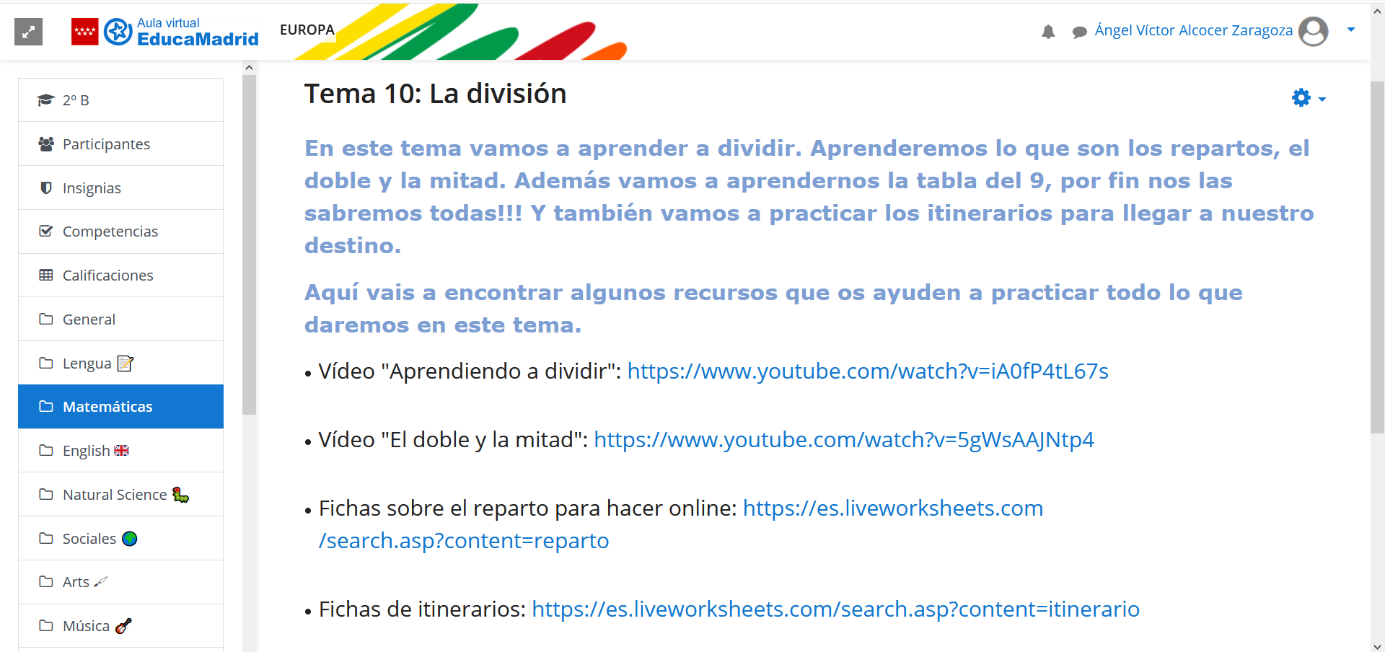 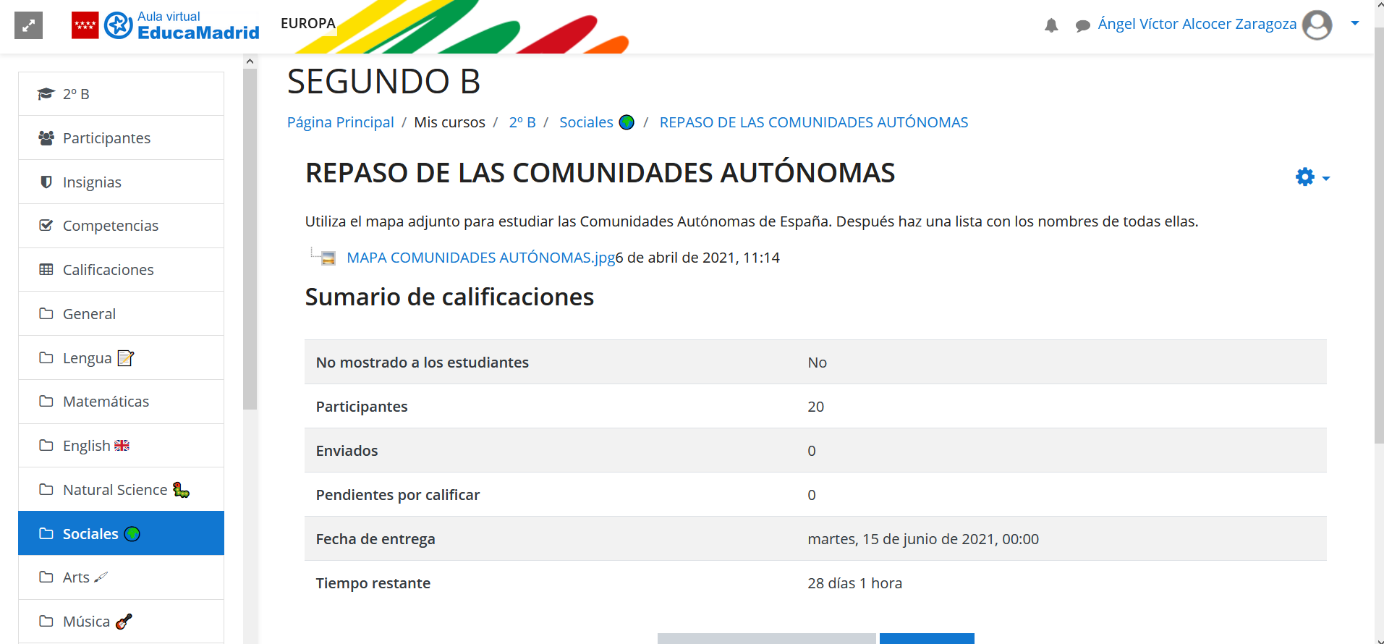 Incluye dos o tres capturas de pantalla de tu aula virtual que sean representativas de los contenidos de ésta.Descripción de actividades y recursos más destacablesDescripción de actividades y recursos más destacablesReparto onlineFichas para realizar repartos para practicar la divisiónCuento inventadoLa actividad consiste en inventarse un cuento de al menos diez líneas en el que la protagonista sea una aventurera en el Antiguo EgiptoWeb tablas de multiplicarSe ofrece un enlace a una web donde se pueden practicar las tablas de forma lúdicaLicencia Creative Commons:<a rel="license" href="http://creativecommons.org/licenses/by-nc/4.0/"><img alt="Licencia de Creative Commons" style="border-width:0" src="https://i.creativecommons.org/l/by-nc/4.0/88x31.png" /></a><br />Este obra está bajo una <a rel="license" href="http://creativecommons.org/licenses/by-nc/4.0/">licencia de Creative Commons Reconocimiento-NoComercial 4.0 Internacional</a>.